CHẾ PHẨM VI SINH VẬT HỮU HIỆU EMINASản phẩm là kết quả của dự án cấp Bộ: “ Hoàn thiện quy trình sản xuất và ứng dụng chế phẩm vi sinh vật hữu hiệu (EMINA) phục vụ trồng trọt, chăn nuôi, thủy sản và xử lý môi trường” Mã số: B2007 -11-03 DA. Sản phẩm được bộ Nông nghiệp và phát triển nông thôn công nhận tiến bộ kỹ thuật số: 174/QĐ - CN-MTCN và được đưa vào danh mục sản phẩm lưu hành tại Việt Nam theo thông tư số: 37/2013/TT/BNNPTNTThành phần: Bacillus subtilis spp                  		 5,2 x 108 CFU/ml  Lactobacillus spp.                       		 4,5 x 108 CFU/mlSaccharomyces spp.                     		 2,7 x 106 CFU/mlVi khuẩn quang hợp tía  Rhodobacter.sp    2,4 x 106 CFU/ml Công dụng:Dùng để ủ phân chuồng và các rác thải tạo phân hữu cơ vi sinh, rút ngắn thời gian ủTiêu diệt các vi sinh vật có hại, tăng cường các vi sinh vật hữu ích giúp cây sinh trưởng phát triển tốt, phòng chống một số bệnhGiảm lượng khí độc H2S, NH3, giảm các vi sinh vật có hại trong không khí chuồng nuôi.Giảm lượng BOD, COD trong nước thải chuồng nuôi lợn, gia cầm, bò, tăng cường khả năng chống chịu của vật nuôi.Xử lý môi trường ao hồ chăn nuôi thủy sảnHoàn toàn không độc hại với môi trường, vật nuôi và sức khỏe con ngườiCách sử dụngSản xuất phân vi sinh : Sử dụng 1lít  EMINA ủ với 1 tấn phân hữu cơSử dụng 1 lít EMINA pha với 100 lít nước phun cho cây trồng (lúa, rau màu…)Xử lý chuồng trại: Sử dụng chế phẩm EMINA để làm đệm lót chuồng hoặc phun xung quang chuồng trại theo tỷ lệ 1- 5%.Xử lý đáy ao, hồ; làm sạch nước và tạo màu cho nước: Sử dụng 20 lít EMINA cho 1000 – 2000 m2  ao hồXử lý nước thải: Sử dụng 1 lít EMINA  cho 1 m3  nước thải, hàng thángBảo quảnĐể nơi khô ráo, thoáng mát, tránh ánh nắng trực tiếpThời gian bảo quản: 6 tháng ở nhiệt độ thường.Chế phẩm EMINA-P được sản xuất tại Viện Sinh học Nông nghiệp - Học viện Nông nghiệp Việt NamĐịa chỉ: Trâu Quỳ - Gia Lâm – Hà NộiWebsite: vienshnn.vnua.edu.vn.SĐT: 0916600586; 0356058430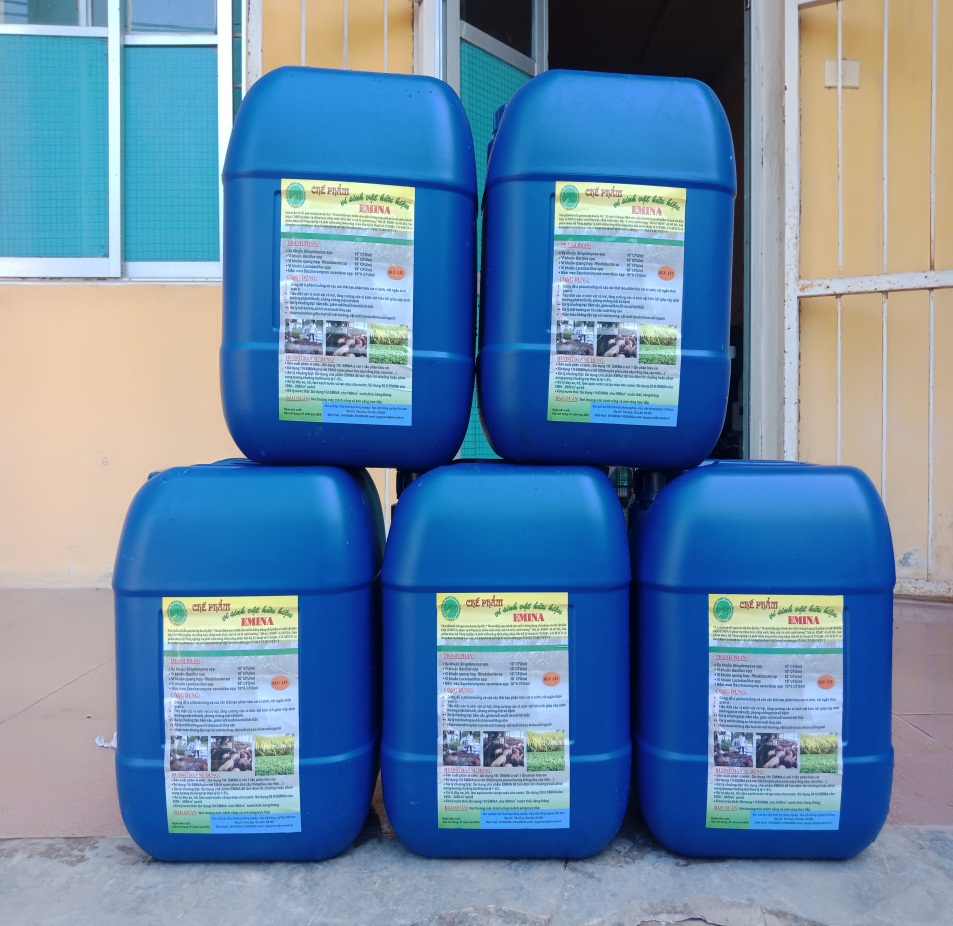 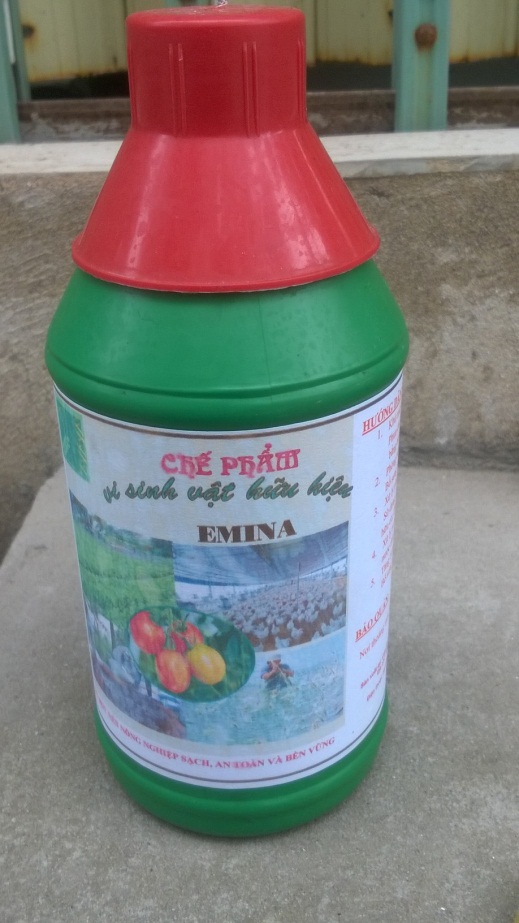 